КРАЕВОЕ ГОСУДАРСТВЕННОЕ БЮДЖЕТНОЕ ПРОФЕССИОНАЛЬНОЕ ОБРАЗОВАТЕЛЬНОЕ УЧРЕЖДЕНИЕ«БАРНАУЛЬСКИЙ ЛИЦЕЙ ЖЕЛЕЗНОДОРОЖНОГО ТРАНСПОРТА»(КГБПОУ «БЛЖДТ»)рАБОЧАЯ ПРОГРАММа УЧЕБНОЙ ДИСЦИПЛИНЫ«Охрана труда»23.01.09 «Машинист локомотива»Барнаул, 2016 г.СОДЕРЖАНИЕ1 ПАСПОРТ ПРОГРАММЫ УЧЕБНОЙ  ДИСЦИПЛИНЫОхрана трудаРабочая программа учебной дисциплины  разработана на основе Федерального государственного  образовательного стандарта (далее – ФГОС) по профессии 23.01.09 «Машинист локомотива»1.1 Область применения программыПрограмма учебной дисциплины является частью основной профессиональной образовательной программы в соответствии с ФГОС по профессии 23.01.09 «Машинист локомотива»Программа учебной дисциплины может быть использована в дополнительном профессиональном образовании повышении квалификации переподготовки и профессиональной подготовки по профессии машинист локомотива, слесарь по ремонту подвижного состава.Место учебной дисциплины в структуре основной профессиональной образовательной программы: дисциплина входит в общепрофессиональный цикл.1.3 Цели и задачи учебной дисциплины-требования к результатом освоения учебной дисциплины:В результате  освоения учебной дисциплины обучающийся должен уметь:осуществлять выполнение требований охраны труда, промышленной и пожарной безопасности при управлении, эксплуатации и ремонте локомотива. В результате освоения учебной дисциплины обучающийся должен знать:законодательство в области охраны труда;возможные опасные и вредные факторы, средства защиты;правила и нормы охран труда, промышленной санитарии, противопожарной и экологической безопасности.1.4 Рекомендуемое количество часов на освоение программы учебной дисциплины:Максимальная учебная нагрузка обучающегося – 	    60    , в том числе:обязательной аудиторной учебной нагрузки обучающегося - 40;               самостоятельная работа обучающегося - 20 .СТРУКТУРА и содержание УЧЕБНОЙ ДИСЦИПЛИНЫ2.1 Объем учебной дисциплины и виды учебной работыусловия реализации  учебной дисциплины3.1 Требования к минимальному материально-техническому обеспечениюРеализация учебной дисциплины требует наличие учебного кабинета:«охрана труда».Оборудование учебного кабинета: посадочные места по количеству обучающихся;рабочие место преподавателя;комплект учебно-наглядных пособий «Охрана труда»;Технические средства обучения:компьютер с лицензионным программным обеспечением;мультимедиапроектор.3.2 Информационное обеспечение обученияПеречень рекомендуемых учебных изданий, интернет ресурсов, дополнительная литератураОсновные источники:Левицкий А.Л. «Охрана труда в локомотивной хозяйстве», - М.: Транспорт, 1989 г.;Крутяков В.С. «Охрана труда на железнодорожном транспорте», - М.: Транспорт, 1983г.Правила безопасности для работников железнодорожного транспорта на электрифицированных линиях, М.: «Транспорт», 1979 г.Инструкция № ИОТ-ТЧ-7-01-2009 по охране труда для машинистов и помощников машиниста электровоза, Барнаул, 2009г.Инструкция по обеспечению пожарной безопасности на локомотивах и моторвагонном подвижном составе, в ред. Указания МПС России от 04.10.2001 №Е-1672У.Инструкция по охране труда для локомотивных бригад ОАО «РЖД», утверждена распоряжением ОАО «РЖД» 03.05.2006г.4 Контроль и оценка результатов Освоения учебной дисциплиныКонтроль и оценка результатов освоения учебной дисциплины осуществляется преподавателем в процессе проведения занятий и лабораторных работ, тестирования, а также выполнения обучающимися индивидуальных заданий.Составил преподаватель специальных дисциплин Михайлов А.А.СОГЛАСОВАНО:на заседанииМетодического объединенияобщеобразовательных          дисциплинПротокол № 1«6» сентября 2016 г.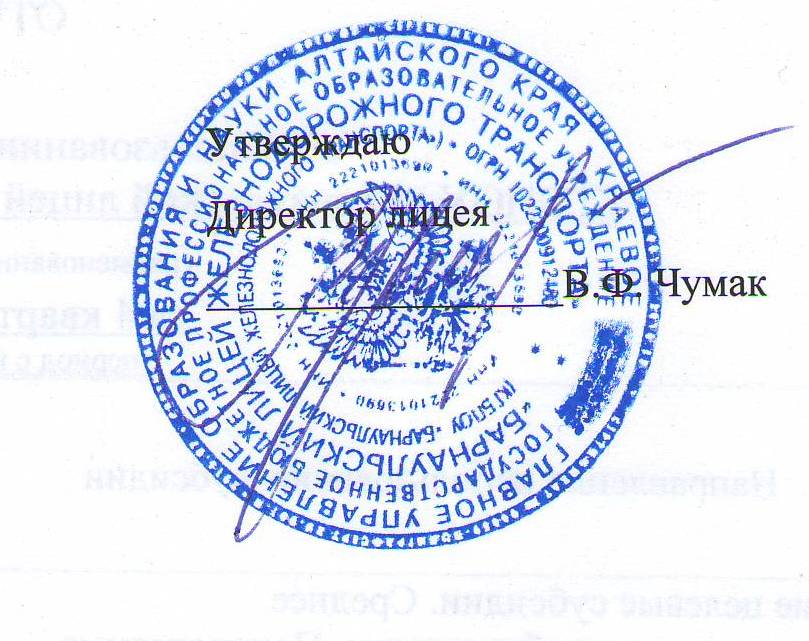 «9»сентября2016г.ПАСПОРТ ПРОГРАММЫ УЧЕБНОЙ ДИСЦИПЛИНЫ32 СТРУКТУРА и содержание УЧЕБНОЙ ДИСЦИПЛИНЫ43 условия реализации  учебной дисциплины74 Контроль и оценка результатов Освоения учебной дисциплины8Вид учебной работыКоличествочасовМаксимальная нагрузка (всего)60Обязательная аудитория учебная нагрузка (всего)40в том числе:                лабораторные работы-                практические занятия2шт                контрольные работы2штСамостоятельная работа обучающегося (всего)20Промежуточная аттестация – дифференцированный зачёт2Тематический план и содержание учебной дисциплины «Охрана труда»Тематический план и содержание учебной дисциплины «Охрана труда»Тематический план и содержание учебной дисциплины «Охрана труда»Тематический план и содержание учебной дисциплины «Охрана труда»Тематический план и содержание учебной дисциплины «Охрана труда»Тематический план и содержание учебной дисциплины «Охрана труда»Наименование темСодержание учебного материлаСодержание учебного материлаСодержание учебного материлаОбъем часовУровень усвоения122234Тема 1.Организационные вопросы охраны труда1.Вводное занятие. Охрана труда и ее составные частиВводное занятие. Охрана труда и ее составные части10Тема 1.Организационные вопросы охраны труда2.Контроль за состоянием охраны трудаКонтроль за состоянием охраны труда102Тема 1.Организационные вопросы охраны труда3.Виды инструктажей по охране трудаВиды инструктажей по охране труда102Тема 1.Организационные вопросы охраны труда4.Причины производственного травматизмаПричины производственного травматизма102Тема 1.Организационные вопросы охраны труда5.Несчастные случаи и травмыНесчастные случаи и травмы102Тема 1.Организационные вопросы охраны труда6.Расследование несчастных случаевРасследование несчастных случаев102Тема 1.Организационные вопросы охраны трудаКонтрольная работа 1Контрольная работа 122Тема 2.Защита персонала от наезда подвижного состава1Меры безопасности при нахождении на железнодорожных путяхМеры безопасности при нахождении на железнодорожных путях42Тема 2.Защита персонала от наезда подвижного состава2Меры безопасности при нахождении в производственных цехахМеры безопасности при нахождении в производственных цехах42Тема 3.Защита работников от действия электрического тока1Действие электрического тока на организм человекаДействие электрического тока на организм человека102Тема 3.Защита работников от действия электрического тока2Факторы, влияющие на степень поражения  человека электрическим токомФакторы, влияющие на степень поражения  человека электрическим током102Тема 3.Защита работников от действия электрического тока3Классификация помещений  по опасности поражения электрическим токомКлассификация помещений  по опасности поражения электрическим током102Тема 3.Защита работников от действия электрического тока4Шаговое напряжение. Индивидуальные средства защиты от поражения электрическим током и их испытания.Шаговое напряжение. Индивидуальные средства защиты от поражения электрическим током и их испытания.102Тема 3.Защита работников от действия электрического тока5Практическое занятие 1: Оказание первой помощи  пострадавшему от действия электрического токаПрактическое занятие 1: Оказание первой помощи  пострадавшему от действия электрического тока102Тема 3.Защита работников от действия электрического токаКонтрольная работа 2Контрольная работа 2Контрольная работа 22Тема 4.Производственная санитария и гигиена труда1.Опасные и вредные производственные факторыОпасные и вредные производственные факторы82Тема 4.Производственная санитария и гигиена труда2.Шум. Защита от вредного воздействия шума. Вибрация. Защита от вредного воздействия вибрацииШум. Защита от вредного воздействия шума. Вибрация. Защита от вредного воздействия вибрации82Тема 4.Производственная санитария и гигиена труда3.Режим работы локомотивных бригадРежим работы локомотивных бригад8Тема 4.Производственная санитария и гигиена трудаТема 5.Пожарная безопасность1.Причины возникновения пожара на локомотиве, меры предупреждения пожаров, средства тушения пожара и порядок их применения, пожарная сигнализация.222Практическое занятие 2: «Изучение устройства и использование огнетушителей»Практическое занятие 2: «Изучение устройства и использование огнетушителей»222Дифференцированный зачётДифференцированный зачётДифференцированный зачёт222ВСЕГОВСЕГОВСЕГО4040Самостоятельная работа:выполнение домашних заданий по дисциплине «Охрана труда»;подготовка к выполнению практических работ: конспектирование, анализ и реферирование учебной литературы.Самостоятельная работа:выполнение домашних заданий по дисциплине «Охрана труда»;подготовка к выполнению практических работ: конспектирование, анализ и реферирование учебной литературы.Самостоятельная работа:выполнение домашних заданий по дисциплине «Охрана труда»;подготовка к выполнению практических работ: конспектирование, анализ и реферирование учебной литературы.Самостоятельная работа:выполнение домашних заданий по дисциплине «Охрана труда»;подготовка к выполнению практических работ: конспектирование, анализ и реферирование учебной литературы.Самостоятельная работа:выполнение домашних заданий по дисциплине «Охрана труда»;подготовка к выполнению практических работ: конспектирование, анализ и реферирование учебной литературы.Самостоятельная работа:выполнение домашних заданий по дисциплине «Охрана труда»;подготовка к выполнению практических работ: конспектирование, анализ и реферирование учебной литературы.Примерная тематика внеаудиторной самостоятельной работы:Ответственность работодателя за нарушения требований охраны труда;Контроль за состоянием охраны труда. Виды контроля за состоянием охраны труда на предприятии;Расследование группового несчастного случая. Учет несчастных случаев на производстве;Опасные и вредные производственные факторы. Влияние вредных и опасных производственных факторов на здоровье;Вибрация. Влияние вибрации на организм человека;Средства защиты от поражения электрическим током;Требование охраны труда в аварийных ситуациях;Меры безопасности при нахождении на железнодорожных путях и электрифицированных участках;Причины пожаров на железнодорожном транспорте. Меры пожарной безопасности на железнодорожном транспорте.Примерная тематика внеаудиторной самостоятельной работы:Ответственность работодателя за нарушения требований охраны труда;Контроль за состоянием охраны труда. Виды контроля за состоянием охраны труда на предприятии;Расследование группового несчастного случая. Учет несчастных случаев на производстве;Опасные и вредные производственные факторы. Влияние вредных и опасных производственных факторов на здоровье;Вибрация. Влияние вибрации на организм человека;Средства защиты от поражения электрическим током;Требование охраны труда в аварийных ситуациях;Меры безопасности при нахождении на железнодорожных путях и электрифицированных участках;Причины пожаров на железнодорожном транспорте. Меры пожарной безопасности на железнодорожном транспорте.Примерная тематика внеаудиторной самостоятельной работы:Ответственность работодателя за нарушения требований охраны труда;Контроль за состоянием охраны труда. Виды контроля за состоянием охраны труда на предприятии;Расследование группового несчастного случая. Учет несчастных случаев на производстве;Опасные и вредные производственные факторы. Влияние вредных и опасных производственных факторов на здоровье;Вибрация. Влияние вибрации на организм человека;Средства защиты от поражения электрическим током;Требование охраны труда в аварийных ситуациях;Меры безопасности при нахождении на железнодорожных путях и электрифицированных участках;Причины пожаров на железнодорожном транспорте. Меры пожарной безопасности на железнодорожном транспорте.Примерная тематика внеаудиторной самостоятельной работы:Ответственность работодателя за нарушения требований охраны труда;Контроль за состоянием охраны труда. Виды контроля за состоянием охраны труда на предприятии;Расследование группового несчастного случая. Учет несчастных случаев на производстве;Опасные и вредные производственные факторы. Влияние вредных и опасных производственных факторов на здоровье;Вибрация. Влияние вибрации на организм человека;Средства защиты от поражения электрическим током;Требование охраны труда в аварийных ситуациях;Меры безопасности при нахождении на железнодорожных путях и электрифицированных участках;Причины пожаров на железнодорожном транспорте. Меры пожарной безопасности на железнодорожном транспорте.Примерная тематика внеаудиторной самостоятельной работы:Ответственность работодателя за нарушения требований охраны труда;Контроль за состоянием охраны труда. Виды контроля за состоянием охраны труда на предприятии;Расследование группового несчастного случая. Учет несчастных случаев на производстве;Опасные и вредные производственные факторы. Влияние вредных и опасных производственных факторов на здоровье;Вибрация. Влияние вибрации на организм человека;Средства защиты от поражения электрическим током;Требование охраны труда в аварийных ситуациях;Меры безопасности при нахождении на железнодорожных путях и электрифицированных участках;Причины пожаров на железнодорожном транспорте. Меры пожарной безопасности на железнодорожном транспорте.Примерная тематика внеаудиторной самостоятельной работы:Ответственность работодателя за нарушения требований охраны труда;Контроль за состоянием охраны труда. Виды контроля за состоянием охраны труда на предприятии;Расследование группового несчастного случая. Учет несчастных случаев на производстве;Опасные и вредные производственные факторы. Влияние вредных и опасных производственных факторов на здоровье;Вибрация. Влияние вибрации на организм человека;Средства защиты от поражения электрическим током;Требование охраны труда в аварийных ситуациях;Меры безопасности при нахождении на железнодорожных путях и электрифицированных участках;Причины пожаров на железнодорожном транспорте. Меры пожарной безопасности на железнодорожном транспорте.Результаты обучения(освоенные умения, усвоенные знания)Формы и методы контроля и оценкирезультатов обучения12Умения:осуществлять выполнение требований охраны труда, промышленной и пожарной безопасности при управлении, эксплуатации и ремонте локомотиваСоблюдение требований охраны труда во время учебной и производственной практики на предприятииЗнания:законодательство в области охраны труда;возможные опасные и вредные факторы, средства защиты;правила и нормы охран труда, промышленной санитарии, противопожарной и экологической безопасности.Контрольная работазаконодательство в области охраны труда;возможные опасные и вредные факторы, средства защиты;правила и нормы охран труда, промышленной санитарии, противопожарной и экологической безопасности.Контрольная  работазаконодательство в области охраны труда;возможные опасные и вредные факторы, средства защиты;правила и нормы охран труда, промышленной санитарии, противопожарной и экологической безопасности.Контрольная  работа